                         Масанова Лора Нусыровна,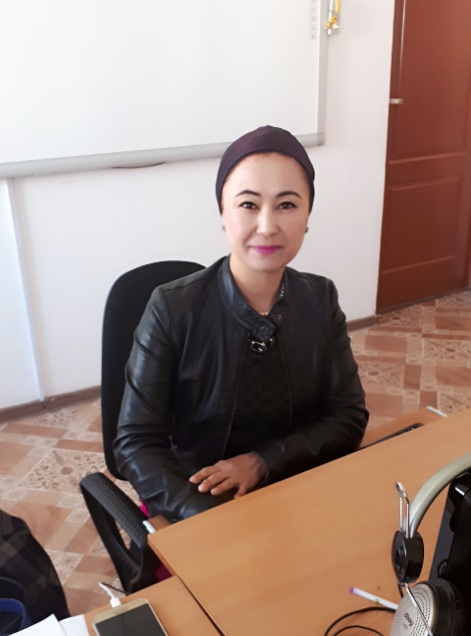  учитель информатики СШ№19 им. Булар батыра,Жамбылская область, Кордайский районОбъекты в ВlenderХод урока Урок №25Дата:Предмет: информатикаКласс: 10 (ЕМН)Цель обучения:1. Узнать набор объектов, команды для добавления объектов в Blender2. Научиться добавлять объекты на сцену и создавать моделив 3D-среде программы Blender.1. Узнать набор объектов, команды для добавления объектов в Blender2. Научиться добавлять объекты на сцену и создавать моделив 3D-среде программы Blender.1. Узнать набор объектов, команды для добавления объектов в Blender2. Научиться добавлять объекты на сцену и создавать моделив 3D-среде программы Blender.1. Узнать набор объектов, команды для добавления объектов в Blender2. Научиться добавлять объекты на сцену и создавать моделив 3D-среде программы Blender.Цель преподавания:Образовательные: способствовать усвоению знаний об графических примитивах в программе 3D моделирования blender;ознакомить учащихся с методами создания 3D-моделей в blender;формировать навыки работы со средой и инструментарием графического редактора blender.Развивающие:развивать критическое мышление, память, внимание;развивать умение анализировать, сравнивать, обобщать, классифицировать, строить умозаключения, делать выводы;развить творческие способности учащихся и навыки конструирования и 3D-моделирования;привить любовь к предмету, желание познать новое. Воспитательные:воспитывать культуру умственного труда; культуру коллективной работы; информационную культуру;воспитывать потребность добиваться успехов  в приобретении знаний;       развивать самостоятельность;воспитывать навыки самоконтроля и взаимоконтроля.Образовательные: способствовать усвоению знаний об графических примитивах в программе 3D моделирования blender;ознакомить учащихся с методами создания 3D-моделей в blender;формировать навыки работы со средой и инструментарием графического редактора blender.Развивающие:развивать критическое мышление, память, внимание;развивать умение анализировать, сравнивать, обобщать, классифицировать, строить умозаключения, делать выводы;развить творческие способности учащихся и навыки конструирования и 3D-моделирования;привить любовь к предмету, желание познать новое. Воспитательные:воспитывать культуру умственного труда; культуру коллективной работы; информационную культуру;воспитывать потребность добиваться успехов  в приобретении знаний;       развивать самостоятельность;воспитывать навыки самоконтроля и взаимоконтроля.Образовательные: способствовать усвоению знаний об графических примитивах в программе 3D моделирования blender;ознакомить учащихся с методами создания 3D-моделей в blender;формировать навыки работы со средой и инструментарием графического редактора blender.Развивающие:развивать критическое мышление, память, внимание;развивать умение анализировать, сравнивать, обобщать, классифицировать, строить умозаключения, делать выводы;развить творческие способности учащихся и навыки конструирования и 3D-моделирования;привить любовь к предмету, желание познать новое. Воспитательные:воспитывать культуру умственного труда; культуру коллективной работы; информационную культуру;воспитывать потребность добиваться успехов  в приобретении знаний;       развивать самостоятельность;воспитывать навыки самоконтроля и взаимоконтроля.Образовательные: способствовать усвоению знаний об графических примитивах в программе 3D моделирования blender;ознакомить учащихся с методами создания 3D-моделей в blender;формировать навыки работы со средой и инструментарием графического редактора blender.Развивающие:развивать критическое мышление, память, внимание;развивать умение анализировать, сравнивать, обобщать, классифицировать, строить умозаключения, делать выводы;развить творческие способности учащихся и навыки конструирования и 3D-моделирования;привить любовь к предмету, желание познать новое. Воспитательные:воспитывать культуру умственного труда; культуру коллективной работы; информационную культуру;воспитывать потребность добиваться успехов  в приобретении знаний;       развивать самостоятельность;воспитывать навыки самоконтроля и взаимоконтроля.Ожидаемые результатыУчащиеся должны знать:виды объектов, которые можно добавлять на сцену, команду для добавления меш-объектов,приём для выделения объекта на составные части, изменение составных частей объекта.Учащиеся  должны уметь:добавлять на сцену меш-объекты, текст,выделять объекты, делить на составные части, перемещать и изменять размер  отдельных частей объектаУчащиеся должны знать:виды объектов, которые можно добавлять на сцену, команду для добавления меш-объектов,приём для выделения объекта на составные части, изменение составных частей объекта.Учащиеся  должны уметь:добавлять на сцену меш-объекты, текст,выделять объекты, делить на составные части, перемещать и изменять размер  отдельных частей объектаУчащиеся должны знать:виды объектов, которые можно добавлять на сцену, команду для добавления меш-объектов,приём для выделения объекта на составные части, изменение составных частей объекта.Учащиеся  должны уметь:добавлять на сцену меш-объекты, текст,выделять объекты, делить на составные части, перемещать и изменять размер  отдельных частей объектаУчащиеся должны знать:виды объектов, которые можно добавлять на сцену, команду для добавления меш-объектов,приём для выделения объекта на составные части, изменение составных частей объекта.Учащиеся  должны уметь:добавлять на сцену меш-объекты, текст,выделять объекты, делить на составные части, перемещать и изменять размер  отдельных частей объектаТип урокаУрок изучения нового материала с элементами практикумаУрок изучения нового материала с элементами практикумаУрок изучения нового материала с элементами практикумаУрок изучения нового материала с элементами практикумаМетоды обученияСловесный, наглядный, эвристическая беседа, репродуктивный, частично-поисковый, практическийСловесный, наглядный, эвристическая беседа, репродуктивный, частично-поисковый, практическийСловесный, наглядный, эвристическая беседа, репродуктивный, частично-поисковый, практическийСловесный, наглядный, эвристическая беседа, репродуктивный, частично-поисковый, практическийФОПДФронтальная работа, индивидуальная, групповая, парнаяФронтальная работа, индивидуальная, групповая, парнаяФронтальная работа, индивидуальная, групповая, парнаяФронтальная работа, индивидуальная, групповая, парнаяТехнологияЭлементы технологии критического мышленияЭлементы технологии критического мышленияЭлементы технологии критического мышленияЭлементы технологии критического мышленияПриёмы«Верные и неверные утверждения», «Чтение с пометками»«Верные и неверные утверждения», «Чтение с пометками»«Верные и неверные утверждения», «Чтение с пометками»«Верные и неверные утверждения», «Чтение с пометками»Ключевые идеи/подход:Создание коллаборативной среды установит комфортную атмосферу сотрудничества для активного участия в учебном процессе; групповое взаимообучение улучшит психологический климат в классе, повысит учебную и познавательную мотивацию; предложенные задания развивают критическое мышление учащихся; использование вопросов высокого порядка научит анализировать информацию.Создание коллаборативной среды установит комфортную атмосферу сотрудничества для активного участия в учебном процессе; групповое взаимообучение улучшит психологический климат в классе, повысит учебную и познавательную мотивацию; предложенные задания развивают критическое мышление учащихся; использование вопросов высокого порядка научит анализировать информацию.Создание коллаборативной среды установит комфортную атмосферу сотрудничества для активного участия в учебном процессе; групповое взаимообучение улучшит психологический климат в классе, повысит учебную и познавательную мотивацию; предложенные задания развивают критическое мышление учащихся; использование вопросов высокого порядка научит анализировать информацию.Создание коллаборативной среды установит комфортную атмосферу сотрудничества для активного участия в учебном процессе; групповое взаимообучение улучшит психологический климат в классе, повысит учебную и познавательную мотивацию; предложенные задания развивают критическое мышление учащихся; использование вопросов высокого порядка научит анализировать информацию.ОборудованиеИнтерактивная доска, проектор, ПК.Интерактивная доска, проектор, ПК.Интерактивная доска, проектор, ПК.Интерактивная доска, проектор, ПК.РесурсыУчебник: Вьюшкова Е. А., Параскун Н. В. Информатика: Учебник для 10 класса общеобразовательных средних школ естественно-математического направления. – Астана: Изд. «Арман-ПВ», 2013, презентация, раздаточный материал, оценочный лист, видео (мультфильм)Учебник: Вьюшкова Е. А., Параскун Н. В. Информатика: Учебник для 10 класса общеобразовательных средних школ естественно-математического направления. – Астана: Изд. «Арман-ПВ», 2013, презентация, раздаточный материал, оценочный лист, видео (мультфильм)Учебник: Вьюшкова Е. А., Параскун Н. В. Информатика: Учебник для 10 класса общеобразовательных средних школ естественно-математического направления. – Астана: Изд. «Арман-ПВ», 2013, презентация, раздаточный материал, оценочный лист, видео (мультфильм)Учебник: Вьюшкова Е. А., Параскун Н. В. Информатика: Учебник для 10 класса общеобразовательных средних школ естественно-математического направления. – Астана: Изд. «Арман-ПВ», 2013, презентация, раздаточный материал, оценочный лист, видео (мультфильм)Этап урока, времяЭтап урока, времяДеятельность учителяДеятельностьобучающихсяДеятельностьобучающихсяОцениваниеОцениваниеОцениваниеРесурсыРесурсы                                                                             Стадия «Вызов»                                                          Выявление имеющихся знаний                                                                             Стадия «Вызов»                                                          Выявление имеющихся знаний                                                                             Стадия «Вызов»                                                          Выявление имеющихся знаний                                                                             Стадия «Вызов»                                                          Выявление имеющихся знаний                                                                             Стадия «Вызов»                                                          Выявление имеющихся знаний                                                                             Стадия «Вызов»                                                          Выявление имеющихся знаний                                                                             Стадия «Вызов»                                                          Выявление имеющихся знаний                                                                             Стадия «Вызов»                                                          Выявление имеющихся знаний                                                                             Стадия «Вызов»                                                          Выявление имеющихся знаний                                                                             Стадия «Вызов»                                                          Выявление имеющихся знанийI. Орг.момент3 минутыПриветствие учащихся и гостей.Для создания коллаборативной среды применяю стратегию «Доброе утро». «Придумано кем-то просто и мудроПри встрече здороваться: Доброе утро!Доброе утро солнцу и птицам!Доброе утро улыбчивым лицам!Каждый становиться мудрым, доверчивым.И доброе утро длится до вечера.Н. КрасильниковСегодня на самом деле очень «доброе» утро, поприветствуйте друг друга, используя разные формы приветствия. Теперь мы все в хорошем настроении и  настало время активно работать и радовать своими знаниями наших гостей. Готовы?3.Деление на группы.Организую две группы с помощью приема «Да-нет».Учитель задает вопросы , поочередно делятся на группы .Напоминает о правилах в группеПриветствие учащихся и гостей.Для создания коллаборативной среды применяю стратегию «Доброе утро». «Придумано кем-то просто и мудроПри встрече здороваться: Доброе утро!Доброе утро солнцу и птицам!Доброе утро улыбчивым лицам!Каждый становиться мудрым, доверчивым.И доброе утро длится до вечера.Н. КрасильниковСегодня на самом деле очень «доброе» утро, поприветствуйте друг друга, используя разные формы приветствия. Теперь мы все в хорошем настроении и  настало время активно работать и радовать своими знаниями наших гостей. Готовы?3.Деление на группы.Организую две группы с помощью приема «Да-нет».Учитель задает вопросы , поочередно делятся на группы .Напоминает о правилах в группеПриветствие учащихся и гостей.Для создания коллаборативной среды применяю стратегию «Доброе утро». «Придумано кем-то просто и мудроПри встрече здороваться: Доброе утро!Доброе утро солнцу и птицам!Доброе утро улыбчивым лицам!Каждый становиться мудрым, доверчивым.И доброе утро длится до вечера.Н. КрасильниковСегодня на самом деле очень «доброе» утро, поприветствуйте друг друга, используя разные формы приветствия. Теперь мы все в хорошем настроении и  настало время активно работать и радовать своими знаниями наших гостей. Готовы?3.Деление на группы.Организую две группы с помощью приема «Да-нет».Учитель задает вопросы , поочередно делятся на группы .Напоминает о правилах в группеПриветствуют друг друга, учителя и гостей. Психологический настрой учащихся. Создание коллаборативной среды позволит установить комфортную атмосферу сотрудничества. Вовлечение всех учащихся в учебный процесс, создание ситуации успеха.Ученики отвечают на вопрос.Уч-ся отвечают на вопросы (ответившие «да» в одну группу, ответившие «нет» во вторую)Ученики, глядя на правила работы в группах, в подготовленной учителем презентации, добавляют свои правила, которые считают необходимыми применять на уроке. Дописывают их на листе.Приветствуют друг друга, учителя и гостей. Психологический настрой учащихся. Создание коллаборативной среды позволит установить комфортную атмосферу сотрудничества. Вовлечение всех учащихся в учебный процесс, создание ситуации успеха.Ученики отвечают на вопрос.Уч-ся отвечают на вопросы (ответившие «да» в одну группу, ответившие «нет» во вторую)Ученики, глядя на правила работы в группах, в подготовленной учителем презентации, добавляют свои правила, которые считают необходимыми применять на уроке. Дописывают их на листе.Приветствуют друг друга, учителя и гостей. Психологический настрой учащихся. Создание коллаборативной среды позволит установить комфортную атмосферу сотрудничества. Вовлечение всех учащихся в учебный процесс, создание ситуации успеха.Ученики отвечают на вопрос.Уч-ся отвечают на вопросы (ответившие «да» в одну группу, ответившие «нет» во вторую)Ученики, глядя на правила работы в группах, в подготовленной учителем презентации, добавляют свои правила, которые считают необходимыми применять на уроке. Дописывают их на листе.ФО: Самооценка эмоционального состояния  по стратегии «Рисуем настроение» (Смайлик)ФО: Самооценивание прием «Дождь из оваций»ФО: Самооценка эмоционального состояния  по стратегии «Рисуем настроение» (Смайлик)ФО: Самооценивание прием «Дождь из оваций»Презентация (слайд 1), лист оцениванияЦветные геометрические фигуры.Презентация (слайд 2)(слайд 3)4 минут4.Стратегия «Табло вопросов» - Учитель задает вопросы низкого и высокого порядка по теме прошлого урока.4.Стратегия «Табло вопросов» - Учитель задает вопросы низкого и высокого порядка по теме прошлого урока.4.Стратегия «Табло вопросов» - Учитель задает вопросы низкого и высокого порядка по теме прошлого урока.4.Первый ученик начинает отвечать на заданный вопрос, после чего право отвечать передает микрофон другому.  Ученики отвечают на вопросы:1.Опишите интерфейс программы Blender.2.Из каких элементов состоит сцена.3.Назовите отличия сохранения документа в программе Blender от графического редактора Paint ?4.С каких ракурсов в Blender можно рассмотреть объект? 5.Какие варианты вы можете перечислить.6.Как вернуться к виду из камеры?Что удивило вас в программе Blender после первых попыток работы с ней?4.Первый ученик начинает отвечать на заданный вопрос, после чего право отвечать передает микрофон другому.  Ученики отвечают на вопросы:1.Опишите интерфейс программы Blender.2.Из каких элементов состоит сцена.3.Назовите отличия сохранения документа в программе Blender от графического редактора Paint ?4.С каких ракурсов в Blender можно рассмотреть объект? 5.Какие варианты вы можете перечислить.6.Как вернуться к виду из камеры?Что удивило вас в программе Blender после первых попыток работы с ней?4.Первый ученик начинает отвечать на заданный вопрос, после чего право отвечать передает микрофон другому.  Ученики отвечают на вопросы:1.Опишите интерфейс программы Blender.2.Из каких элементов состоит сцена.3.Назовите отличия сохранения документа в программе Blender от графического редактора Paint ?4.С каких ракурсов в Blender можно рассмотреть объект? 5.Какие варианты вы можете перечислить.6.Как вернуться к виду из камеры?Что удивило вас в программе Blender после первых попыток работы с ней?ФО: Взаимооценивание. Критерий определяется заранее совместно с учениками, например: 1 балл за правильный ответ засчитывается группе.ФО: Взаимооценивание. Критерий определяется заранее совместно с учениками, например: 1 балл за правильный ответ засчитывается группе.Мяч.Список вопросовЛисты взаимооценивания с критериямиЦелеполаганиеи мотивация4 минутыЗадание №5 «Горячий стул» (показывает слайды про трехмерное изображение): 1) Для чего используются 3D модели? 2) В чем отличие трехмерного от двумерного графика?3) Где применяется трехмерная графика?4) Как получить трехмерное изображение на плоскости?5) Как вы думаете, какова тема урока?6) Сформулируйте в группах цели нашего урока.Задание №5 «Горячий стул» (показывает слайды про трехмерное изображение): 1) Для чего используются 3D модели? 2) В чем отличие трехмерного от двумерного графика?3) Где применяется трехмерная графика?4) Как получить трехмерное изображение на плоскости?5) Как вы думаете, какова тема урока?6) Сформулируйте в группах цели нашего урока.Задание №5 «Горячий стул» (показывает слайды про трехмерное изображение): 1) Для чего используются 3D модели? 2) В чем отличие трехмерного от двумерного графика?3) Где применяется трехмерная графика?4) Как получить трехмерное изображение на плоскости?5) Как вы думаете, какова тема урока?6) Сформулируйте в группах цели нашего урока.Ученики просматривают презентацию, отвечают на вопросы, связанные с 3-.D моделированием Определяют тему урока и формулируют цели урока посредством диалогического общения с учителем. Узнать …Научиться …Ученики просматривают презентацию, отвечают на вопросы, связанные с 3-.D моделированием Определяют тему урока и формулируют цели урока посредством диалогического общения с учителем. Узнать …Научиться …Ученики просматривают презентацию, отвечают на вопросы, связанные с 3-.D моделированием Определяют тему урока и формулируют цели урока посредством диалогического общения с учителем. Узнать …Научиться …ФО: По ходу работы учитель поощряет учащихся словесно, приём «Похвала»ФО: По ходу работы учитель поощряет учащихся словесно, приём «Похвала»Слайды «Трехмерное изображение»,презентация (слайд 9-12).Стадия «Осмысления содержания»Сохранение интереса к теме при непосредственной работе с новой информацией, постепенное продвижение от знания «старого» к «новому»Стадия «Осмысления содержания»Сохранение интереса к теме при непосредственной работе с новой информацией, постепенное продвижение от знания «старого» к «новому»Стадия «Осмысления содержания»Сохранение интереса к теме при непосредственной работе с новой информацией, постепенное продвижение от знания «старого» к «новому»Стадия «Осмысления содержания»Сохранение интереса к теме при непосредственной работе с новой информацией, постепенное продвижение от знания «старого» к «новому»Стадия «Осмысления содержания»Сохранение интереса к теме при непосредственной работе с новой информацией, постепенное продвижение от знания «старого» к «новому»Стадия «Осмысления содержания»Сохранение интереса к теме при непосредственной работе с новой информацией, постепенное продвижение от знания «старого» к «новому»Стадия «Осмысления содержания»Сохранение интереса к теме при непосредственной работе с новой информацией, постепенное продвижение от знания «старого» к «новому»Стадия «Осмысления содержания»Сохранение интереса к теме при непосредственной работе с новой информацией, постепенное продвижение от знания «старого» к «новому»Стадия «Осмысления содержания»Сохранение интереса к теме при непосредственной работе с новой информацией, постепенное продвижение от знания «старого» к «новому»Стадия «Осмысления содержания»Сохранение интереса к теме при непосредственной работе с новой информацией, постепенное продвижение от знания «старого» к «новому»III. Изучение нового материала6  минIII. Изучение нового материала6  минОрганизую работус текстом.Задание №6 (Приём «Чтение с пометками»)Прочитатьвнимательно текст (раздается на листочке) Сделать на полях пометки:  - известно;
+    новыйматериал;
 ? -  есть вопросыОрганизует обсуждение текста и пометок, поставлених учащимися.Организует  работу с памяткойУчащиеся работают с текстом, делают пометки: - знаю - это для меня новое?  - хочу узнать Отвечают на вопросы учителя:1) Что вам было известно из текста? (Выделение всего объекта, операции с выделенными объектами).2) Что  нового узнали из прочтённого текста? (Названия объектов из набора геометрических примитивов, как добавить их).3) Что осталось непонятным и вы бы хотели узнать? (Как добавить объекты в русской версии программы blender 2.78).Записывают в тетрадьУчащиеся работают с текстом, делают пометки: - знаю - это для меня новое?  - хочу узнать Отвечают на вопросы учителя:1) Что вам было известно из текста? (Выделение всего объекта, операции с выделенными объектами).2) Что  нового узнали из прочтённого текста? (Названия объектов из набора геометрических примитивов, как добавить их).3) Что осталось непонятным и вы бы хотели узнать? (Как добавить объекты в русской версии программы blender 2.78).Записывают в тетрадьУчащиеся работают с текстом, делают пометки: - знаю - это для меня новое?  - хочу узнать Отвечают на вопросы учителя:1) Что вам было известно из текста? (Выделение всего объекта, операции с выделенными объектами).2) Что  нового узнали из прочтённого текста? (Названия объектов из набора геометрических примитивов, как добавить их).3) Что осталось непонятным и вы бы хотели узнать? (Как добавить объекты в русской версии программы blender 2.78).Записывают в тетрадьФО: Взаимооценивание прием «Дождь из оваций»ФО: Взаимооценивание прием «Дождь из оваций»ФО: Взаимооценивание прием «Дождь из оваций»Учебник, раздаточный материал, презентация (слайд 13-14)презентация (слайд 15-16)6 минут6 минут7.Ставит проблему:Групповая работа: Стратегия «Снежный ком» - учитель предлагает ученикам подготовить выступления по вопросам:1 . группа «Объекты Blender»;2. группа «Первые шаги в программе Blender».Прошу дополнить правила работы в группе. Ученики, глядя на правила работы в группах, в подготовленной учителем презентации, добавляют свои правила, которые считают необходимыми применять на уроке. 7.Групповая работа: Стратегия «Снежный ком»:Ученики индивидуально записывают свои мысли, мнения.По хлопку садятся по парам и сравнивают ответы (обсуждают свои позиции и достигают компромисса по данному вопросу и записывают результат).По хлопку объединяются в группы из 6 человек и опять обсуждают те же проблемы. Приходят к соглашению.Создают кластер, вписывая понятия в соответствии с темой.По окончанию обсуждений учащиеся защищают работу группы, где излагают понимание темы, обобщают, обосновывают свою точку зрения, демонстрируют умение аргументировать свое мнение; навыки оценочной деятельности.Ученики, глядя на правила работы в группах, в подготовленной учителем презентации, добавляют свои правила, которые считают необходимыми применять на уроке. 7.Групповая работа: Стратегия «Снежный ком»:Ученики индивидуально записывают свои мысли, мнения.По хлопку садятся по парам и сравнивают ответы (обсуждают свои позиции и достигают компромисса по данному вопросу и записывают результат).По хлопку объединяются в группы из 6 человек и опять обсуждают те же проблемы. Приходят к соглашению.Создают кластер, вписывая понятия в соответствии с темой.По окончанию обсуждений учащиеся защищают работу группы, где излагают понимание темы, обобщают, обосновывают свою точку зрения, демонстрируют умение аргументировать свое мнение; навыки оценочной деятельности.Ученики, глядя на правила работы в группах, в подготовленной учителем презентации, добавляют свои правила, которые считают необходимыми применять на уроке. 7.Групповая работа: Стратегия «Снежный ком»:Ученики индивидуально записывают свои мысли, мнения.По хлопку садятся по парам и сравнивают ответы (обсуждают свои позиции и достигают компромисса по данному вопросу и записывают результат).По хлопку объединяются в группы из 6 человек и опять обсуждают те же проблемы. Приходят к соглашению.Создают кластер, вписывая понятия в соответствии с темой.По окончанию обсуждений учащиеся защищают работу группы, где излагают понимание темы, обобщают, обосновывают свою точку зрения, демонстрируют умение аргументировать свое мнение; навыки оценочной деятельности.ФО: Взаимооценивание. Стратегия «Две звезды и желание» - ученики дают 2 звезды и записывают за что, выражают одно желание, которое, по их мнению, улучшит данную работу.ФО: Взаимооценивание. Стратегия «Две звезды и желание» - ученики дают 2 звезды и записывают за что, выражают одно желание, которое, по их мнению, улучшит данную работу.ФО: Взаимооценивание. Стратегия «Две звезды и желание» - ученики дают 2 звезды и записывают за что, выражают одно желание, которое, по их мнению, улучшит данную работу.Карточки с вопросами. Раздаточный материал. Стикеры для оценивания.1 минута1 минута8.Релаксация6. Ученики слушают мелодию, смотрят видеоролик , расслабившись. Поздравление с 8 Марта6. Ученики слушают мелодию, смотрят видеоролик , расслабившись. Поздравление с 8 Марта6. Ученики слушают мелодию, смотрят видеоролик , расслабившись. Поздравление с 8 Марта1 минута1 минута1 минута8.Релаксация.IV. Закрепление знаний, отработка умений и навыков
2 минуты10 минутIV. Закрепление знаний, отработка умений и навыков
2 минуты10 минут9.Групповая работа: Учитель предлагает критерии оценивания практической работы. Совместная доработка критериев оценивания практической работы.10.Индивидуальная работа: Практическая работа «Создание праздничной открытки» по  уровневым заданиям.9.Групповая работа: Ученики в группах рассматривают предложенные учителем критерии и дорабатывают их.10.Индивидуальная работа: ученики делают практическую работу «Создание праздничной открытки» по  уровневым заданиям:ученик А: открытка;ученики В: открытка + текст;ученики С: открытка + текст + анимация9.Групповая работа: Ученики в группах рассматривают предложенные учителем критерии и дорабатывают их.10.Индивидуальная работа: ученики делают практическую работу «Создание праздничной открытки» по  уровневым заданиям:ученик А: открытка;ученики В: открытка + текст;ученики С: открытка + текст + анимация9.Групповая работа: Ученики в группах рассматривают предложенные учителем критерии и дорабатывают их.10.Индивидуальная работа: ученики делают практическую работу «Создание праздничной открытки» по  уровневым заданиям:ученик А: открытка;ученики В: открытка + текст;ученики С: открытка + текст + анимацияФО: Взаимооценивание.Стратегия «Карусель».Оценивание по критериям. Ученики по хлопку перемещаются от одного компьютера к другому, просматривая созданное трехмерное изображение и на стикерах отвечают на вопросы: «На что следует обратить внимание? Чего удалось достичь?» (Повышает мотивацию учащихся, давая им возможность обмениваться идеями и помогать друг другу).СО: Перевод количественной оценки в качественнуюФО: Взаимооценивание.Стратегия «Карусель».Оценивание по критериям. Ученики по хлопку перемещаются от одного компьютера к другому, просматривая созданное трехмерное изображение и на стикерах отвечают на вопросы: «На что следует обратить внимание? Чего удалось достичь?» (Повышает мотивацию учащихся, давая им возможность обмениваться идеями и помогать друг другу).СО: Перевод количественной оценки в качественнуюФО: Взаимооценивание.Стратегия «Карусель».Оценивание по критериям. Ученики по хлопку перемещаются от одного компьютера к другому, просматривая созданное трехмерное изображение и на стикерах отвечают на вопросы: «На что следует обратить внимание? Чего удалось достичь?» (Повышает мотивацию учащихся, давая им возможность обмениваться идеями и помогать друг другу).СО: Перевод количественной оценки в качественнуюЛист оценивания по критериям.Учебник: Практическая работа – стр. 124.Стадия «Рефлексия»Соотносят «новую» информацию со «старой», используя знания, полученные на стадии осмысления содержанияСтадия «Рефлексия»Соотносят «новую» информацию со «старой», используя знания, полученные на стадии осмысления содержанияСтадия «Рефлексия»Соотносят «новую» информацию со «старой», используя знания, полученные на стадии осмысления содержанияСтадия «Рефлексия»Соотносят «новую» информацию со «старой», используя знания, полученные на стадии осмысления содержанияСтадия «Рефлексия»Соотносят «новую» информацию со «старой», используя знания, полученные на стадии осмысления содержанияСтадия «Рефлексия»Соотносят «новую» информацию со «старой», используя знания, полученные на стадии осмысления содержанияСтадия «Рефлексия»Соотносят «новую» информацию со «старой», используя знания, полученные на стадии осмысления содержанияСтадия «Рефлексия»Соотносят «новую» информацию со «старой», используя знания, полученные на стадии осмысления содержанияСтадия «Рефлексия»Соотносят «новую» информацию со «старой», используя знания, полученные на стадии осмысления содержанияСтадия «Рефлексия»Соотносят «новую» информацию со «старой», используя знания, полученные на стадии осмысления содержанияV. Рефлексия. 3 минутыV. Рефлексия. 3 минуты11. Предлагаю провести рефлексию деятельности учащихся «Букет настроения»Учитель желает ученикам счастливогоBlend'инга.Ученики отвечают на вопросы.Красный – мне было интересно, мне пригодится в жизниЗеленый – мне было совсем непонятно, не узнала ничего нового Синий – мне ничего не понравилось на уроке  Заполняют лист самооценивания.Ученики отвечают на вопросы.Красный – мне было интересно, мне пригодится в жизниЗеленый – мне было совсем непонятно, не узнала ничего нового Синий – мне ничего не понравилось на уроке  Заполняют лист самооценивания.Ученики отвечают на вопросы.Красный – мне было интересно, мне пригодится в жизниЗеленый – мне было совсем непонятно, не узнала ничего нового Синий – мне ничего не понравилось на уроке  Заполняют лист самооценивания.ФО: Самооценка эмоционального состояния  по стратегии «Букет настроения» (Смайлик).СО: Подсчитывают  баллы и выставляют оценки, согласно критериямФО: Самооценка эмоционального состояния  по стратегии «Букет настроения» (Смайлик).СО: Подсчитывают  баллы и выставляют оценки, согласно критериямФО: Самооценка эмоционального состояния  по стратегии «Букет настроения» (Смайлик).СО: Подсчитывают  баллы и выставляют оценки, согласно критериямПрезентация (слайд 21) ,лист оцениванияVI. Д/з2 минутыVI. Д/з2 минуты12. Вывожу слайд с домашним заданием на доске: Прочитать § 24 (стр. 121-125). Изучить материал, ответить на вопросы 1-6 (стр. 124). (обязательный)Создать модель стола в 3D  (творческий).Учащиеся записывают задание в дневник.Учащиеся записывают задание в дневник.Учащиеся записывают задание в дневник.Презентация, (слайд 22)